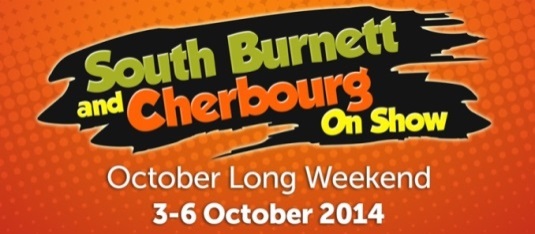 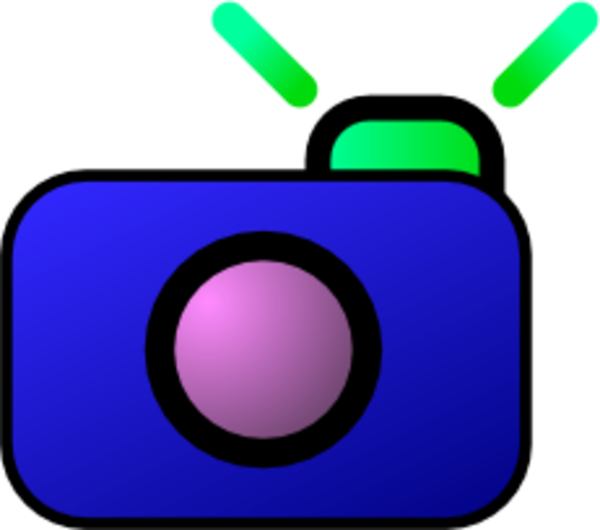 Top of FormYour detailsPhoto submissionIndividuals can submit up to 4 photo entries. Each open entry must be accompanied by a short description on how the image reflects the “Open House” architectural theme. Entries are judged on three criteria: Creativity, Quality of Photograph, Architectural  SignificanceEntries can be submitted in four categories please indicate which category A - exterior                                                                                                                                         B -  interior                                                                                                                                       C - detail                                                                                                                                                            D - peopleImages must: Be submitted in JPEG or TIFF formatBe high resolutionFile Size less than 5MBConditionsAll photographs to be taken on the long week in October and be received by 4.30pm on Monday 9th  October.Winning entries will be notified and announced via south burnett online. Entries  in high resolution will be available for use for promotion material for the SBRCYes, I have read & agree to the Terms and Conditions.
If under 18 years old, parent/guardians agree to the Terms & Conditions of the Competition.I confirm that the images submitted have been taken with the permission of the subject and do not infringe the copyright of any third party or law.The photos may take a while to upload. Please do not use browser back button or reload page.Bottom of FormFirst name Last name Street address Town Postcode Telephone Email Date Photo taken Age category  Student Yr7 –Yr12  Open State Photo 1:
Description
Photo 2:
Description
Photo 3:
Description
Photo 4:
Description
